V 4 – Abkühlen von Gegenständen mit flüssigem StickstoffMaterialien: 		Dewar-Behälter, Tiegelzange, Lederhandschuh, Gummischlauch, Apfel, Blume, Zitrone, HammerChemikalien:		flüssiger StickstoffDurchführung: 		Nacheinander werden ein Gummischlauch, ein Stück Apfel, eine Blume, ein Papiertuch und ein Stück Zitrone in flüssigen Stickstoff getaucht. Anschließend werden sie 1 – 2 mal mit dem Hammer geschlagen.Beobachtung:			Die in den flüssigen Stickstoff getauchten Dinge werden hart. Bei einem Schlag mit dem Hammer zerspringen sie in mehrere Teile. 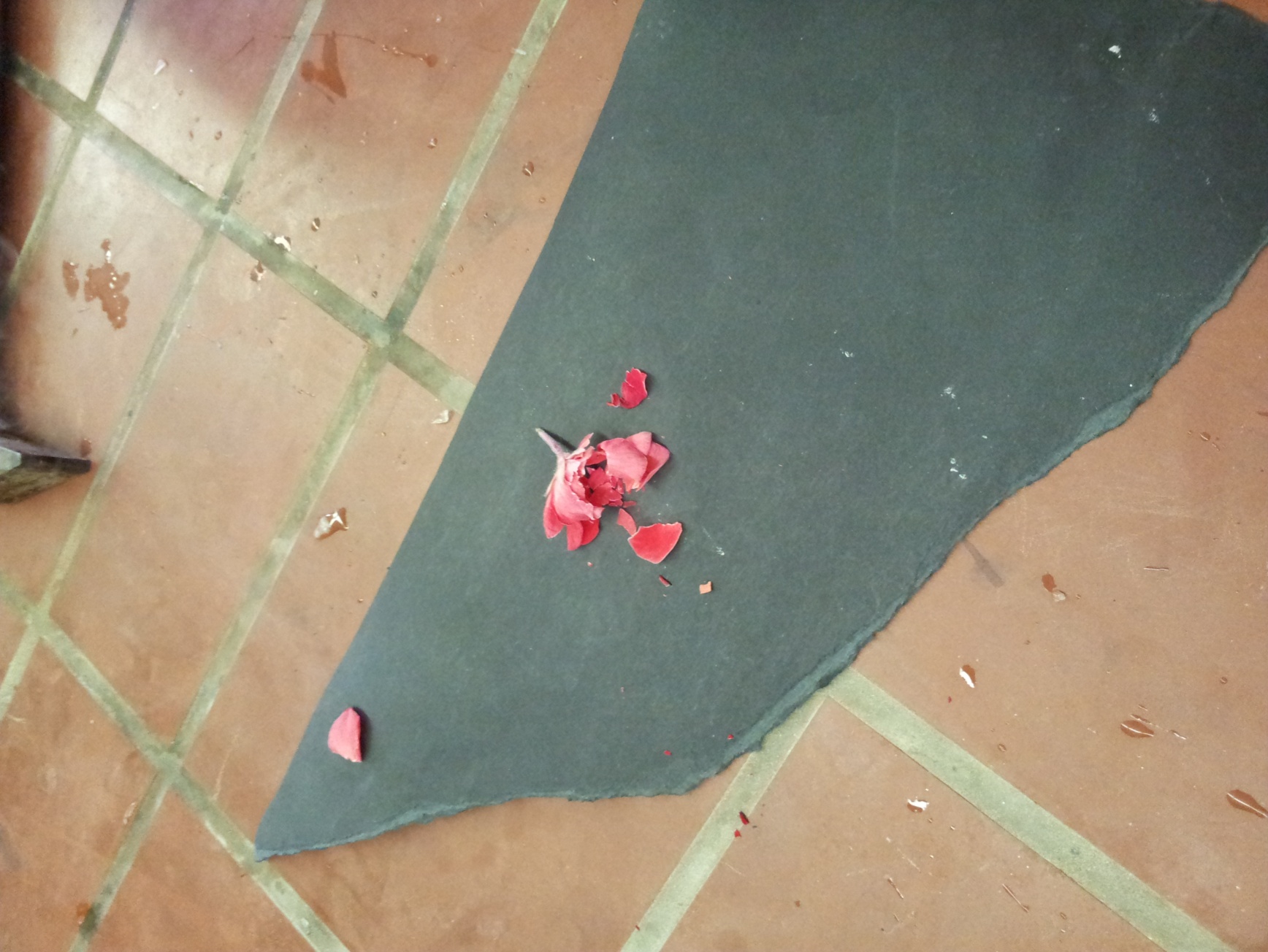 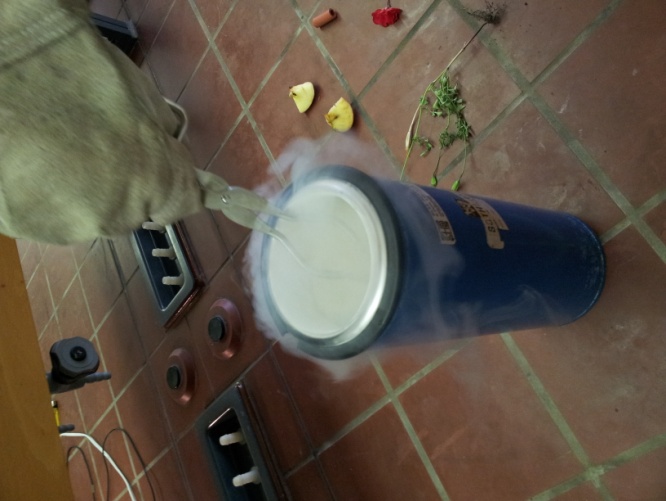 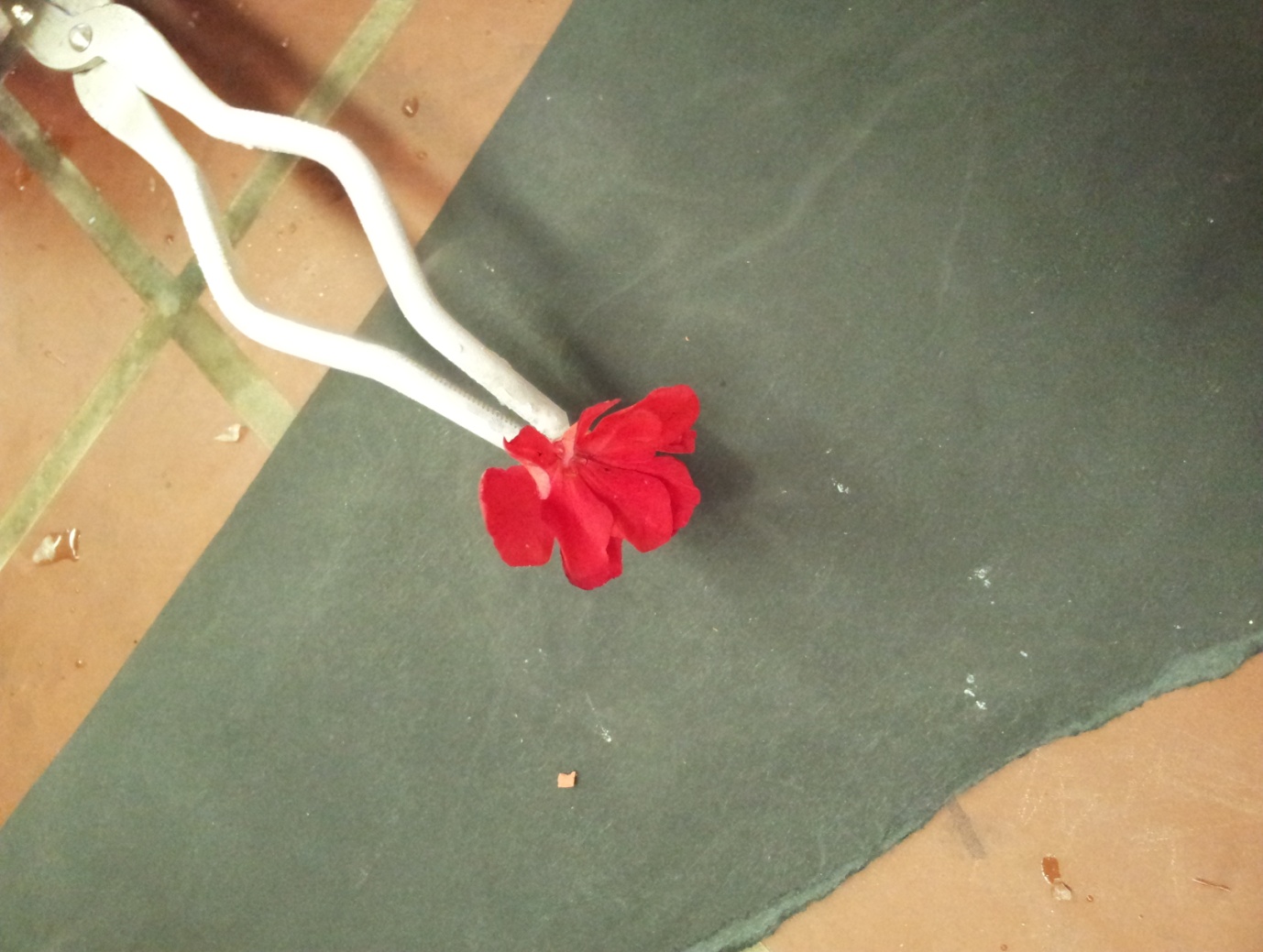 Abb. 4 – Blume vorher		Abb. 2- Blume im flüssigen Stickstoff		Abb. 3 – Blume nach dem Eintauchen in flüssigem StickstoffDeutung:		Die in den flüssigen Stickstoff getauchten Gegenstände gefrieren und verlieren ihre biegsamen Eigenschaften. Sie werden spröde und zerbrechen bei einem Schlag mit dem Hammer schnell.Entsorgung: 		Die zerschlagenen Gegenstände werden in den Hausmüll gegeben. Der Stickstoff verdampft.Literatur:		M.T. Pöllinger, S. Maierhofer, http://www.uni-regensburg.de/chemie-pharmazie/anorganische-chemie-pfitzner/medien/data-demo/2007-2008/mpsmfln2.pdf, 16.11.2007 (Zuletzt abgerufen am 4. August 2013, 9:43 Uhr).GefahrenstoffeGefahrenstoffeGefahrenstoffeGefahrenstoffeGefahrenstoffeGefahrenstoffeGefahrenstoffeGefahrenstoffeGefahrenstoffeStickstoff (flüssig)Stickstoff (flüssig)Stickstoff (flüssig)H: 332-312-302-412H: 332-312-302-412H: 332-312-302-412P: 273-​302+352P: 273-​302+352P: 273-​302+352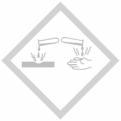 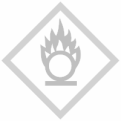 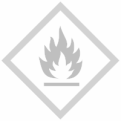 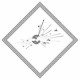 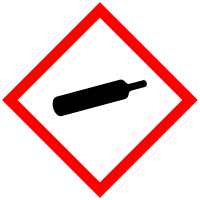 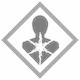 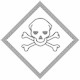 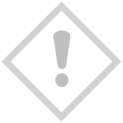 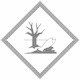 